K1 feladatlap“De amikor felemelte, a kerék apró darabjaira hullott. “ Olvassátok le a QR kódokat és rakjátok ki  a puzzle-t!                               és                                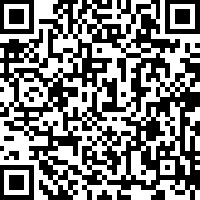 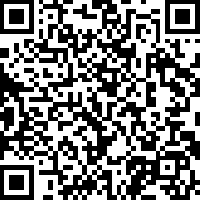 K1 feladatlapEgyszerű változatVágjátok fel a képeket a vonalak mentén, keverjétek össze és illesszétek őket egymáshoz úgy, hogy egy nagy képet adjon ki!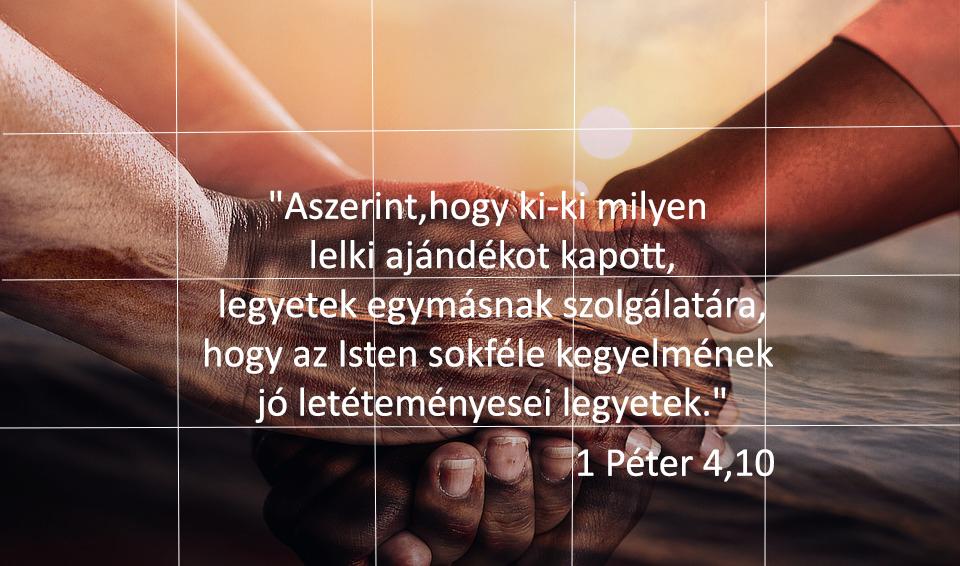 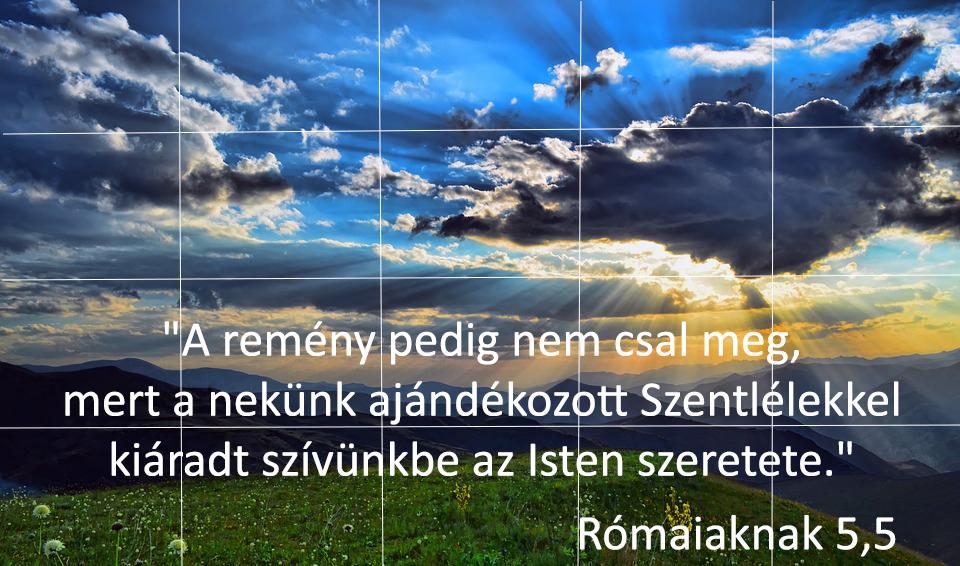 